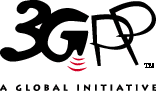 SA6#50-eThis will be an all-electronic meeting with no face-to-face participation.The meeting will start at 2022-08-22 13:00 UTC and finish at 2022-08-31 16:30 UTC.The procedures and rules for participation to this meeting will be provided in the following document:-	https://www.3gpp.org/ftp/tsg_sa/WG6_MissionCritical/TSGS6_050-e/invitation/E-meeting-procedures-SA6-050-e.doc-	https://www.3gpp.org/ftp/tsg_sa/WG6_MissionCritical/TSGS6_050-e/invitation/E-meeting-procedures-SA6-050-e.zip The agenda can be found here:-	https://www.3gpp.org/ftp/tsg_sa/WG6_MissionCritical/TSGS6_050-e/agenda